基本信息基本信息 更新时间：2024-05-09 21:21  更新时间：2024-05-09 21:21  更新时间：2024-05-09 21:21  更新时间：2024-05-09 21:21 姓    名姓    名杨振宏杨振宏年    龄22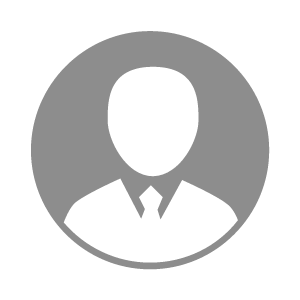 电    话电    话下载后可见下载后可见毕业院校河南农业职业学院邮    箱邮    箱下载后可见下载后可见学    历大专住    址住    址安阳市龙安区安阳市龙安区期望月薪5000-10000求职意向求职意向反刍服务人员反刍服务人员反刍服务人员反刍服务人员期望地区期望地区河南省/郑州市河南省/郑州市河南省/郑州市河南省/郑州市教育经历教育经历就读学校：河南农业职业学院 就读学校：河南农业职业学院 就读学校：河南农业职业学院 就读学校：河南农业职业学院 就读学校：河南农业职业学院 就读学校：河南农业职业学院 就读学校：河南农业职业学院 工作经历工作经历工作时间：2022-06-28-2022-12-28 工作时间：2022-06-28-2022-12-28 工作时间：2022-06-28-2022-12-28 工作时间：2022-06-28-2022-12-28 工作时间：2022-06-28-2022-12-28 工作时间：2022-06-28-2022-12-28 工作时间：2022-06-28-2022-12-28 自我评价自我评价其他特长其他特长